                                                                                                    Regional League Fixture List 2017-18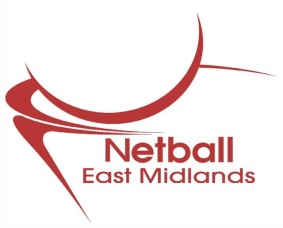 24 September 20178 October 2017 15 October 201722 October 201729 October 20175 November 201712 November 201719 November 201726 November 20173 December 201710 December 20177 January 201814 January 201821 January 20184 February 201811 February 201818 February 201825 February 20184 March 201818 March 201825 March 201822.04.18 	Regional League Play offs – Netball Centre5/6.05.18	Premier League Play offs13.05.18	Qualifying Tournament – Derby Arena Division OneDivision OneDivision TwoDivision TwoDivision ThreeDivision Three1Charnwood Rutland 19Leapoole 17Brigg 2Hinckley Hurricanes10Grasshopper18Cliftonettes3Bluetits11Bridgford19Nottingham City Comets4Sleaford Barge Hurricanes12Hinchliffe Hydraulics20Sleaford Barge Tornados5Lincoln City 113Falcons Yellow21Ripley6Nottingham City Aces14Nottingham Knights22Lincoln City 27Northants JM’s15Charnwood Rutland 223Northants Storm8Southgate16Pennine24BlabyRegistrations: Must be with the League Secretary by midnight of the Wednesday before the game.No new registrations are allowed after a team has played 10 games.Match Fees – must be received, and funds cleared, as follows:1 £140.00 – Four (4) match fees, umpiring fees (Division 1 and 2 only) and pooled fares by 31st August if payment is by cheque, or 7th September if payment is by bank transfer.2 £175.00 – Five (5) match fees by 31st October if payment is by cheque, or 7th November if payment is by bank transfer.3 £175.00 – Remaining match fees by 31st December if payment is by cheque, or 7th January if payment is by bank transfer All fees to be paid by:BACS – Regional account number 32612291, sort code 40-30-24Cheques to be made payable to East Midlands Netball and posted to Liz Alsop, 152 Smalley Drive, Oakwood, Derby DE21 2 SQPlaying and Warm up times08:30 – 08:55	Warm up08:55 – 10:10 	Match 110:10 – 10:35	Warm up and cool down10:35 – 11:50	Match 211:50 – 12:00	Cool down and clear awayUmpires will be allocated by the Officiating Group for Division 1 and 2 only.TimeSir David WallaceSir David WallaceSir David WallaceSir David WallaceSir David WallaceSir David WallaceTimeCourt ACourt ACourt BCourt BCourt CCourt CTimeMatchUmpiresMatchUmpiresMatchUmpires08.556 v 8Appointed2 v 3Appointed14 v 16Appointed10:3510 v 11Appointed9 v 13Appointed1 v 5AppointedTimeNetball CentreNetball CentreNetball CentreNetball CentreTimeCourt 1Court 1Court 2Court 2TimeMatchUmpiresMatchUmpires08.5518 v 1917 & 2117 v 2118 & 1910:3522 v 2420 & 2320 v 2322 & 24TimeSir David WallaceSir David WallaceSir David WallaceSir David WallaceSir David WallaceSir David WallaceTimeCourt ACourt ACourt BCourt BCourt CCourt CTimeMatchUmpiresMatchUmpiresMatchUmpires08.554 v 7Appointed12 v 15Appointed11 v 14Appointed10:3518 v 2419 & 2219 v 2218 & 243 v 6AppointedTimeSir David WallaceSir David WallaceSir David WallaceSir David WallaceSir David WallaceSir David WallaceTimeCourt ACourt ACourt BCourt BCourt CCourt CTimeMatchUmpiresMatchUmpiresMatchUmpires08.5520 v 2117 & 2317 v 2320 & 2110 v 16Appointed10:3512 v 13Appointed4 v 5Appointed2 v 8AppointedTimeSir David WallaceSir David WallaceSir David WallaceSir David WallaceSir David WallaceSir David WallaceTimeCourt ACourt ACourt BCourt BCourt CCourt CTimeMatchUmpiresMatchUmpiresMatchUmpires08.551 v 7Appointed20 v 2422 & 2322 v 2320 & 2410:359 v 15Appointed18 v 2117 & 1917 v 1918 & 21TimeSir David WallaceSir David WallaceSir David WallaceSir David WallaceSir David WallaceSir David WallaceTimeCourt ACourt ACourt BCourt BCourt CCourt CTimeMatchUmpiresMatchUmpiresMatchUmpires08.5514 v 15Appointed10 v 13Appointed9 v 11Appointed10:3512 v 16Appointed18 v 2317 & 2417 v 2418 & 23TimeNetball CentreNetball CentreNetball CentreNetball CentreTimeCourt 1Court 1Court 2Court 2TimeMatchUmpiresMatchUmpires08.551 v 3Appointed2 v 5Appointed10:354 v 8Appointed6 v 7AppointedTimeSir David WallaceSir David WallaceSir David WallaceSir David WallaceSir David WallaceSir David WallaceTimeCourt ACourt ACourt BCourt BCourt CCourt CTimeMatchUmpiresMatchUmpiresMatchUmpires08.559 v 16Appointed21 v 2219 & 2019 v 2021 & 2210:3510 v 15Appointed1 v 8Appointed2 v 7AppointedTimeSir David WallaceSir David WallaceSir David WallaceSir David WallaceSir David WallaceSir David WallaceTimeCourt ACourt ACourt BCourt BCourt CCourt CTimeMatchUmpiresMatchUmpiresMatchUmpires08.553 v 4Appointed5 v 6Appointed11 v 12Appointed10:3517 v 1820 & 2220 v 2217 & 1813 v 14AppointedTimeSir David WallaceSir David WallaceSir David WallaceSir David WallaceSir David WallaceSir David WallaceTimeCourt ACourt ACourt BCourt BCourt CCourt CTimeMatchUmpiresMatchUmpiresMatchUmpires08.5512 v 14Appointed1 v 2Appointed9 v 10Appointed10:3519 v 2123 & 2423 v 2419 & 214 v 6AppointedTimeSir David WallaceSir David WallaceSir David WallaceSir David WallaceSir David WallaceSir David WallaceTimeCourt ACourt ACourt BCourt BCourt CCourt CTimeMatchUmpiresMatchUmpiresMatchUmpires08.557 v 8Appointed17 v 2218 & 2018 v 2017 & 2210:353 v 5Appointed2 v 4Appointed1 v 6AppointedTimeNetball CentreNetball CentreNetball CentreNetball CentreTimeCourt 1Court 1Court 2Court 2TimeMatchUmpiresMatchUmpires08.5510 v 12Appointed9 v 14Appointed10:3515 v 16Appointed11 v 13AppointedTimeSir David WallaceSir David WallaceSir David WallaceSir David WallaceSir David WallaceSir David WallaceTimeCourt ACourt ACourt BCourt BCourt CCourt CTimeMatchUmpiresMatchUmpiresMatchUmpires08.555 v 8Appointed9 v 12Appointed13 v 16Appointed10:3511 v 15Appointed3 v 7Appointed10 v 14AppointedTimeNetball CentreNetball CentreNetball CentreNetball CentreTimeCourt 1Court 1Court 2Court 2TimeMatchUmpiresMatchUmpires08.5521 v 2419 &2319 v 2321 & 2410:3517 v 2018 & 2218 v 2217 & 20TimeSir David WallaceSir David WallaceSir David WallaceSir David WallaceSir David WallaceSir David WallaceTimeCourt ACourt ACourt BCourt BCourt CCourt CTimeMatchUmpiresMatchUmpiresMatchUmpires08.5519 v 2421 & 2313 v 15Appointed21 v 2319 & 2410:3517 v 1820 & 2211 v 16Appointed20 v 2217 & 18TimeNetball CentreNetball CentreNetball CentreNetball CentreTimeCourt 1Court 1Court 2Court 2TimeMatchUmpiresMatchUmpires08.552 v 6Appointed1 v 4Appointed10:353 v 8Appointed5 v 7AppointedTRANSFER WINDOW – 11 December 2017 – 1 January 2018TimeSir David WallaceSir David WallaceSir David WallaceSir David WallaceSir David WallaceSir David WallaceTimeCourt ACourt ACourt BCourt BCourt CCourt CTimeMatchUmpiresMatchUmpiresMatchUmpires08.552 v 3Appointed6 v 8Appointed10 v 11Appointed10:3519 v 2123 & 2414 v 16Appointed23 v 2419 & 21TimeSir David WallaceSir David WallaceSir David WallaceSir David WallaceSir David WallaceSir David WallaceTimeCourt ACourt ACourt BCourt BCourt CCourt CTimeMatchUmpiresMatchUmpiresMatchUmpires08.5522 v 2418 & 1918 v 1924 & 221 v 5Appointed10:354 v 7Appointed2 v 8Appointed3 v 6AppointedTimeNetball CentreNetball CentreNetball CentreNetball CentreTimeCourt 1Court 1Court 2Court 2TimeMatchUmpiresMatchUmpires08.559 v 13Appointed10 v 16Appointed10:3511 v 14Appointed12 v 15AppointedTimeSir David WallaceSir David WallaceSir David WallaceSir David WallaceSir David WallaceSir David WallaceTimeCourt ACourt ACourt BCourt BCourt CCourt CTimeMatchUmpiresMatchUmpiresMatchUmpires08.5520 v 2317 & 2117 v 2120 & 2312 v 13Appointed10:351 v 7Appointed4 v 5Appointed9 v 15AppointedTimeSir David WallaceSir David WallaceSir David WallaceSir David WallaceSir David WallaceSir David WallaceTimeCourt ACourt ACourt BCourt BCourt CCourt CTimeMatchUmpiresMatchUmpiresMatchUmpires08.5519 v 2218 & 249 v 11Appointed18 v 2419 & 2210:3514 v 15Appointed10 v 13Appointed12 v 16AppointedTimeNetball CentreNetball CentreNetball CentreNetball CentreTimeCourt 1Court 1Court 2Court 2TimeMatchUmpiresMatchUmpires08.556 v 7Appointed2 v 5Appointed10:354 v 8Appointed1 v 3AppointedTimeSir David WallaceSir David WallaceSir David WallaceSir David WallaceSir David WallaceSir David WallaceTimeCourt ACourt ACourt BCourt BCourt CCourt CTimeMatchUmpiresMatchUmpiresMatchUmpires08.555 v 6Appointed1 v 8Appointed9 v 16Appointed10:352 v 7Appointed3 v 4Appointed11 v 12AppointedTimeNetball CentreNetball CentreNetball CentreNetball CentreTimeCourt 1Court 1Court 2Court 2TimeMatchUmpiresMatchUmpires08.5522 v 2320 & 2420 v 2422 & 2310:3518 v 2117 & 1917 v 1918 & 21TimeSir David WallaceSir David WallaceSir David WallaceSir David WallaceSir David WallaceSir David WallaceTimeCourt ACourt ACourt BCourt BCourt CCourt CTimeMatchUmpiresMatchUmpiresMatchUmpires08.5517 v 2321 & 2020 v 2117 & 2313 v 14Appointed10:351 v 2Appointed4 v 6Appointed10 v 15AppointedTimeSir David WallaceSir David WallaceSir David WallaceSir David WallaceSir David WallaceSir David WallaceTimeCourt ACourt ACourt BCourt BCourt CCourt CTimeMatchUmpiresMatchUmpiresMatchUmpires08.5517 v 2418 & 2318 v 2317 & 247 v 8Appointed10:3521 v 2219 & 2019 v 2021 & 223 v 5AppointedTimeNetball CentreNetball CentreNetball CentreNetball CentreTimeCourt 1Court 1Court 2Court 2TimeMatchUmpiresMatchUmpires08.5511 v 13Appointed12 v 14Appointed10:359 v 10Appointed15 v 16AppointedTimeSir David WallaceSir David WallaceSir David WallaceSir David WallaceSir David WallaceSir David WallaceTimeCourt ACourt ACourt BCourt BCourt CCourt CTimeMatchUmpiresMatchUmpiresMatchUmpires08.5510 & 12Appointed18 v 2017 & 2217 v 2218 & 2010:3513 & 16Appointed9 v 14Appointed11 v 15AppointedTimeNetball CentreNetball CentreNetball CentreNetball CentreTimeCourt 1Court 1Court 2Court 2TimeMatchUmpiresMatchUmpires08.552 v 4Appointed5 v 8Appointed10:351 v 6Appointed3 v 7AppointedTimeSir David WallaceSir David WallaceSir David WallaceSir David WallaceSir David WallaceSir David WallaceTimeCourt ACourt ACourt BCourt BCourt CCourt CTimeMatchUmpiresMatchUmpiresMatchUmpires08.559 v 12Appointed11 v 16Appointed13 v 15Appointed10:3519 v 2321 & 2410 v 14Appointed21 v 2419 & 23TimeNetball CentreNetball CentreNetball CentreNetball CentreTimeCourt 1Court 1Court 2Court 2TimeMatchUmpiresMatchUmpires08.551 v 4Appointed5 v 7Appointed10:353 v 8Appointed2 v 6AppointedTimeNetball CentreNetball CentreNetball CentreNetball CentreTimeCourt 1Court 1Court 2Court 2TimeMatchUmpiresMatchUmpires08.5519 v 2421 & 2321 v 2319 & 2410:3517 v 2018 & 2218 v 2217 & 20